Опыты с воздухом1. Мы дышим воздухомВоздух нам необходим для дыхания. Это значит, что мы его вдыхаем и выдыхаем. Возьмите стакан с водой и соломинку для коктейля, и пусть ребенок выдохнет воздух. В стакане появятся пузырьки воздуха.2. У нас есть вдох и выдохПусть ребенок положит ладошку на грудь и почувствует, как грудная клетка поднимается при вдохе и опускается при выдохе, — это входит и выходит воздух, которым мы дышим.3. Сколько времени можно не дышать?Предложите малышу ладошками зажать рот и нос, а сами посчитайте вслух, сколько времени он может обойтись без воздуха.4. Почему парашют снижается плавно?Сделайте маленький парашют. Покажите, что, когда парашют опускается, воздух под ним распирает купол, поддерживает его, поэтому снижение происходит плавно.5. Сколько весит воздух?Воздух имеет вес. Попробуйте его взвесить. Для этого нужно сделать весы следующим образом: возьмите линейку и привяжи ее центру веревку. Надуйте два шарика так, чтобы они были  одинакового размера, завяжите горлышки шариков веревочками одинаковой длины. Подвесьте линейку на крючок, а по бокам нов те оба шарика. Линейка должна быть уравновешена. А теперь малыш проколет один шарик булавкой — бах... Надутый шар опустится вниз, значит, он тяжелее, чем лопнувший. Дальше проткните и второй шарик: бах — и лопнувшие шарики опять  весят одинаково.6. Можно ли поймать воздух?Предложите детям «поймать» воздух газовым платком. Взять платок за четыре конца (это удобно делать вдвоем), одновременно поднять его вверх и опустить концы вниз: получится купол, заполненный воздухом.7. Чем пахнет воздух?Возьмите лимон, или апельсин, или одеколон и предложите детям последовательно почувствовать запахи, распространяющиеся в помещении.Объясните, что воздух невидим, не имеет определенной формы, распространяется во всех направлениях и не имеет собственного запаха, но может запахи передавать.8. Бывает ли воздуху холодно?Воздух может нагреваться и охлаждаться. Поставьте открытую пластиковую бутылку в холодильник. Когда она достаточно охладится, наденьте на ее горлышко воздушный шарик. Затем поставьте бутылку в миску с горячей водой. Понаблюдайте за тем, как шарик сам стал надуваться. Это происходит потому, что воздух при нагревании расширяется. Теперь опять поставьте бутылку в холодильник. Шарик опустится, так как воздух при охлаждении сжимается.9. Можно ли лежать на воздушных шариках?Предложите ребенку встать на воздушный шарик. Ну конечно же, у него ничего не получится. А теперь пусть он попробует сесть на него. Ну что? Опять ничего не получилось? А теперь спросите у Ребенка: «Раз на нем нельзя ни стоять, ни сидеть, может быть, на нем можно лежать?» Лежать тоже невозможно?А теперь сделаем так, чтобы на воздушных шариках можно было! стоять, и сидеть, и лежать. Как? Очень просто! Возьмите большой полиэтиленовый пакет. Лучше, чтобы он был ютным, а не тонким и, кроме того, не имел ни одной дырочки.) адуйте столько воздушных шариков, чтобы их можно было уло-ить в этот большой мешок, и завяжите узел. Теперь на этот имп-визированный матрац положите перевернутый вверх ножками тский столик, чтобы его тяжесть распределилась равномерно на] эх шариках.И вот, вуаля! Теперь можно и стоять, и сидеть и лежать на воз-! шных шариках.11. Как проткнуть воздушный шарик без вреда для него?ебенок уже знает, что если проколоть шарик, то он лопнет. Нанте на шарик с двух сторон по кусочку скотча. И теперь вы спо-но проткнете шарик через скотч без всякого вреда для него.Опыты с водой18. Какую форму принимает вода?Вода не имеет формы и принимает форму того сосуда, в она налита. Пусть дети нальют ее в емкость разной формы и разного размера. Вспомните с детьми, где и как разливаются лужн19. Есть ли у воды вкус?Спросите перед опытом: «Какого вкуса вода?» После этого дайте детям попробовать питьевую воду. Затем в один стакан положите немного соли, в другой сахар, размешайте и дайте детям попробовать. Спросите: «Какой вкус приобрела теперь вода?» Объясните, что вода приобретает вкус того вещества,которое в него добавлено.20.Чем пахнет вода?Перед началом опыта задайте вопрос: «Чем пахнет вода?» Даш, детям три стакана из предыдущих опытов (чистую, с солью, с сах&| ром). Предложите понюхать. Затем капните в один из них (дети т должны это видеть — пусть закроют глаза), например, раствор вале рианы. Пусть понюхают. Что же это значит? Скажите ребенку, чт вода начинает пахнуть теми веществами, которые в нее положен! например яблоком или смородиной в компоте, мясом в бульоне.. Зачем нужна вода растениям? Животворное действиеВодыНарежьте веточки быстро распускающихся деревьев или кустарников (тополь, береза, смородина). Возьмите сосуд с водой. Рассмотрите с детьми веточки (они должны быть только с почками, без листьев) и поставьте их в сосуд с водой. Объясните, что одно из важных свойств воды — давать жизнь всему живому. Пройдет время, и веточки оживут, а тополиные ветки могут даже пустить корни22. Вода не имеет цветаПусть дети положат кристаллы марганцовокислого калия или краски в стаканы и тщательно перемешают, чтобы они полностью растворились. А также покажите им чай, кофе, компот, кисель. Пусть ребята убедятся, что вода окрашивается в цвет того вещества, которое положено в воду. Кроме того, покажите им, что интенсивность цвета зависит от количества вещества. Например, два кристалла марганцевокислого калия дают розовую окраску, а десять — фиолетовую.23. Вода смачивает и очищает предметыВозьмите бумажную салфетку и осторожно положите ее в широкий сосуд на поверхность воды. Объясните, что вода проникает в волокна ткани и смачивает ее.24. Испарение водыВскипятите воду, налейте кипяток в прозрачный стакан, покройте его крышкой, затем покажите, как сконденсированный пар превращается снова в капли и падает вниз. Спросите: «Зачем накрывают пищу крышкой?» Где быстрее остынет чай: в чашке или блюдце? Почему?25. РучеекСделайте небольшой желобок, похожий на русло ручейка. Положите его наклонно, приложите нижний конец к тазику, а верхний закрепите, чтобы он не падал. Лейте воду на желоб небольшой струей. Если в желоб положить камешки, то вы сможете добиться эффекта журчащих струек28. «Подводная лодка» № 1. Подводная лодка из виноградаВозьмите стакан со свежей газированной водой или лимонадомбросьте в нее виноградинку. Она чуть тяжелее воды и опуститсяа дно. Но на нее тут же начнут садиться пузырьки газа, похожиена маленькие воздушные шарики. Вскоре их станет так много, чтовиноградинка всплывет.27. Волшебный карандашПроведите следующий опыт. Сквозь наполненный водой стг посмотрите на вертикально расположенный за ним карандаш. -двиньте карандаш влево, затем вправо. По какому пути, как вы: дите, двигается карандаш?34. Естественная лупаБели вам понадобилось разглядеть какое-либо маленькое существо, например паука, комара или муху, сделать это очень просто.Посадите насекомое в трехлитровую банку. Сверху затяните горлышко пищевой пленкой, но не натягивайте ее, а, наоборот, продавите ее так, чтобы образовалась небольшая емкость. Теперь завяжите пленку веревкой или резинкой, а в углубление налейте воды. У вас получится чудесная лупа, сквозь которую прекрасно можно рассмотреть мельчайшие детали.Тот же эффект получится, если смотреть на предмет сквозь банку с водой, закрепив его на задней стенке банки прозрачным скотчем.37. Чудесные спичкиВам понадобится 5 спичек.Надломите их посредине, согните под прямым углом и поле те на блюдце.Капните несколько капель воды на сгибы спичек. Постепенно спички начнут расправляться и образуют звезду.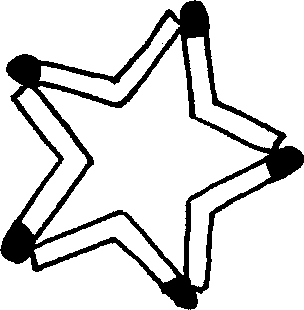 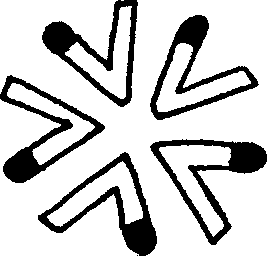 39. Сколько стопок воды в банке?Возьмите несколько предметов разной емкости: стопку, ста! банку 0,5 литра, 1 литр, 2-3 литра и ведро с водой.Спросите у детей, что общего между этими предметами, для они предназначены. Если ребенок затрудняется с ответом, поде жите ему, что в эти предметы можно наливать жидкость.Предложите внуку расставить емкости от самой маленько! самой большой.41. Делаем облакоНалейте в трехлитровую банку горячей воды (примерно 2,5 см.). Положите на противень несколько кубиков льда и поставьте его на банку. Воздух внутри банки, поднимаясь вверх, станет охлаждаться. Содержащийся в нем водяной пар будет конденсироваться, образуя облако.42. Капля-шарВзять очень мелкий песок (пыль или муку) и сбрызнуть вс можно увидеть, как получаются шарики-капельки, то есть т ки вокруг себя собирают мелкие капли воды и образуют одну I шую каплю-шар.Побрызгайте из пульверизатора листья растений. Когда мельчайших капелек попадает на лист, они, собираясь вмест разуют большую каплю или даже целую небольшую лужицу.43. Можно ли склеить бумагу водой?Возьмите два листа бумаги, приложите их один к другому. пробуйте их сдвинуть так: один в одну, а другой в другую сто!А теперь смочите листы водой, приложите их друг к другу и < ка прижмите, чтобы выдавить лишнюю воду.Попробуйте сдвинуть листы друг относительно друга, как в] дыдущем опыте.Объясните внуку, что вода обладает «склеивающим» действ| Таким же эффектом обладает и сырой песок, в отличие от сухС44. Рукам своим не верюПриготовьте три миски с водой: одну — с холодной, друг комнатной, третью — с горячей. Попросите ребенка опустить ( руку в миску с холодной водой, вторую — с горячей водой, несколько минут пусть он погрузит обе руки в воду комнатной' пературы. Спросите, горячей или холодной она ему кажется, чему есть разница в ощущениях рук? Всегда ли можно дове( своим рукам?45. Всасывание водыПоставьте цветок в воду, подкрашенную любой краской. Понаблюдайте, как измениться окраска цветка. Объясните, что стебель похож на трубочку ,по которой вода поднимается к цветку и окрашивает его. Опыты с песком1. Песчаный конусВыпускайте песок из горстей, чтобы он падал в одно место, степенно в месте падения песка образуется конус, растущий в] соту и занимающий все большую площадь в основании. Если дс сыпать песок на поверхность конуса то в одном, то в другом ме возникают «сплывы», движения песка, похожие на течение А это значит, что песок может двигаться. После опыта спрос| можно ли в песках проложить постоянную дорогу.2. Свойства мокрого пескаМокрый песок нельзя сыпать струйкой, но зато он может принимать любую нужную форму, пока не высохнет. Объясните ребенку, почему из мокрого песка можно сделать фигурки: когда песок намокнет, воздух между гранями каждой песчинки исчезает, мокрые грани слипаются и держат друг друга. На ровной поверхности мокрого песка можно рисовать палочкой.3. Песочные часыВозьмите две одинаковые пластиковые бутылки. Склейте крышки плоскими сторонами скотчем. Середину обеих пробок пробейте т°нким гвоздем, чтобы получилось небольшое сквозное отверстие. ^ Делаю это так: беру гвоздь плоскогубцами, нагреваю его и расплавляю нужное отверстие быстро и ровно."Затем насыпьте в бутылку сухого, лучше просеянного песка. Со-Дините бутылки пробками. Часы готовы.Волшебное ситоИгра развивает ловкость, аккуратность.Необходимые материалы. Сито, большое блюдо, песок, камешки.Смешайте в чашке песок и камешки. Как выбрать отсюда все камешки? Для этого нам понадобиться сито.Просеянные камешки надо пересыпать в приготовленную тарелку.